Leoni представляет сверхгибкую новинку для промышленных сетей Ethernet на выставке SPS IPC DRIVES Устойчивый к скручиванию кабель кат. 6A со скоростью передачи до 10 Гбит/сФризойте 25 октября 2016 г. – Компания Leoni, ведущий европейский поставщик кабелей и кабельных систем для автомобильной промышленности и других отраслей, расширяет ассортимент продукции FieldLink и теперь предлагает сверхгибкий промышленный кабель Ethernet 10 Гбит/с. Кабель выдерживает до 5 миллионов циклов скручивания, а вариант с простой зачисткой изоляции обеспечивает более быстрый монтаж на месте. Кабель соответствует всем требованиям стандарта PROFINET тип С4. Новый кабель будет представлен на выставке SPS IPC DRIVES (павильон 6, стенд 348).Для промышленных роботов требуются продуманные и инновационные кабельные решения, которые способны гарантировать надежную и быструю передачу данных при очень высоких механических нагрузках. Чтобы удовлетворять этим требованиям, в компании Leoni разрабатываются и производятся устойчивые к скручиванию сверхгибкие кабели, обладающие максимальной механической, химической и термической прочностью.  Новый кабель PROFINET, дополняющий ассортимент Leoni FieldLink, прошел испытания в собственном испытательном центре компании. Он выдерживает пять миллионов циклов скручивания на 180° на один метр длины и поэтому идеально подходит для ежедневной работы в экстремальных условиях.Наружная оболочка изготовлена из сверхэластичного полиуретана без содержания галогенов. Она не только отличается повышенной износостойкостью, но и обеспечивает надежную защиту кабеля от смазок и масел. Благодаря примеси пламегасящих добавок оболочка соответствует требованиям к огнестойкости согласно стандарту IEC 60332-1-2. Кроме того, кабель имеет допуск согласно стандарту UL Style 21198.Все четыре пары заключены в текстильную обмотку, а заполнители придают кабелю дополнительную устойчивость. Наивысший класс ЭМС достигается за счет оптимизации общего экрана с покрытием 98%. Новый вариант также отличается простотой зачистки изоляции (ES), что гарантирует быструю сборку на месте.Робототехника – тенденции к 2019 годуИнновационные решения, такие как устойчивый к скручиванию кабель Leoni, пользуются огромным спросом в современной промышленности ввиду все более широкого применения роботов. В своей недавней публикации Международная федерация робототехники (IFR) прогнозирует, что к 2019 году в промышленном производстве по всему миру будут использоваться более 1,4 миллионов роботов. Leoni последовательно реагирует на потребности рынка, разрабатывая рассчитанные на будущее продукцию и услуги, особенно с учетом распространения цифровых технологий в сфере автоматизации (промышленная революция 4.0). (2628 знаков с пробелами) Соответствующие иллюстрации можно скачать на странице пресс-релиза по адресу www.leoni.com/en/press/releases/details/tbd-tbd-tbdГруппа компаний LeoniГруппа компаний Leoni поставляет провода, оптические волокна, кабели и кабельные системы по всему миру, а также предоставляет сопутствующие услуги для автомобильной промышленности и других отраслей. Leoni разрабатывает и производит сложную техническую продукцию: от одножильных автомобильных кабелей до готовых кабельных систем. Ассортимент продукции Leoni включает провода и жилы, стандартные и специальные кабели и кабельные системы для различных отраслей промышленности. Штат группы компаний, входящей в состав немецкого фондового индекса MDAX, составляет более 76 тысяч сотрудников в 32 странах мира, а общий оборот в 2015 году достиг показателя в 4,5 миллиарда евро.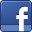 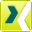 Контактное лицо для отраслевых изданий	Контактное лицо для экономических изданийКирстен Вессельс	Свен ШмидтМаркетинг в подразделении	Связи с общественностью
Automation & Drives	LEONI Special Cables GmbH 	LEONI AGТел.	+49 4491 291-152	Тел.	+49 911 2023-467Факс	+49 4491 291-5152	Факс	+49 911 2023-231Эл. почта: kirsten.wessels@leoni.com 	Эл. почта: presse@leoni.com